D.P.G.FDECOMPOSITION DU PRIX GLOBAL ET FORFAITAIRELOT n02ISOLATION THERMIQUE EXTERIEURE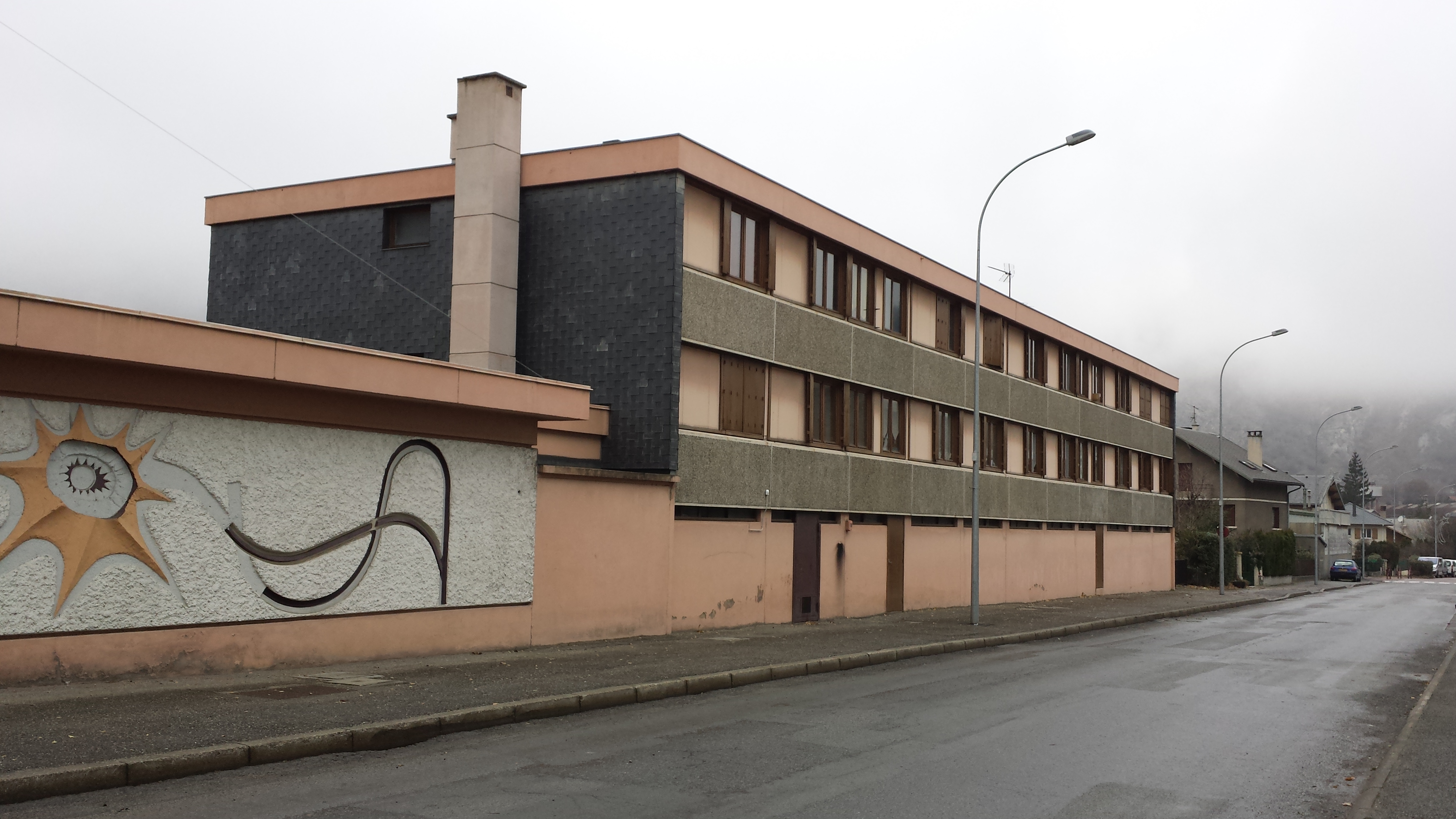 Gendarmerie3 Avenue Vigny73140 SAINT MICHEL DE MAURIENNEMaître d’ouvrage : Mairie de St Michel de Maurienne